§6024.  Heat and utilities in common areasA landlord may not enter into a lease or tenancy at will agreement for a dwelling unit in a multi-unit residential building where the expense of furnishing heat or electricity or any other utility to the common areas or other area not within the unit is the sole responsibility of the tenant in that unit, unless both parties to the lease or tenancy at will agreement have agreed in writing that the tenant will pay for such costs in return for a stated reduction in rent or other specified fair consideration that approximates the actual cost of providing heat or utilities to the common areas.  "Common areas" includes, but is not limited to, hallways, stairwells, basements, attics, storage areas, fuel furnaces or water heaters used in common with other tenants.  Except as provided in this section, a written or oral waiver of this requirement is against public policy and is void.  Any person in violation of this section is liable to the tenant for actual damages or $250, whichever is greater, and reasonable attorneys' fees and costs.  In any action brought pursuant to this section, there is a rebuttable presumption that the landlord is aware that the tenant has been furnishing heat or utility service to common areas or other units. If the landlord rebuts this presumption, the landlord is required to comply with this section but is only liable to the tenant for actual damages suffered by the tenant.  [PL 2009, c. 566, §10 (AMD).]SECTION HISTORYPL 1981, c. 176 (NEW). PL 1981, c. 400 (NEW). PL 1983, c. 480, §A10 (RAL). PL 1985, c. 638, §5 (AMD). PL 2009, c. 566, §10 (AMD). The State of Maine claims a copyright in its codified statutes. If you intend to republish this material, we require that you include the following disclaimer in your publication:All copyrights and other rights to statutory text are reserved by the State of Maine. The text included in this publication reflects changes made through the First Regular and First Special Session of the 131st Maine Legislature and is current through November 1. 2023
                    . The text is subject to change without notice. It is a version that has not been officially certified by the Secretary of State. Refer to the Maine Revised Statutes Annotated and supplements for certified text.
                The Office of the Revisor of Statutes also requests that you send us one copy of any statutory publication you may produce. Our goal is not to restrict publishing activity, but to keep track of who is publishing what, to identify any needless duplication and to preserve the State's copyright rights.PLEASE NOTE: The Revisor's Office cannot perform research for or provide legal advice or interpretation of Maine law to the public. If you need legal assistance, please contact a qualified attorney.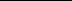 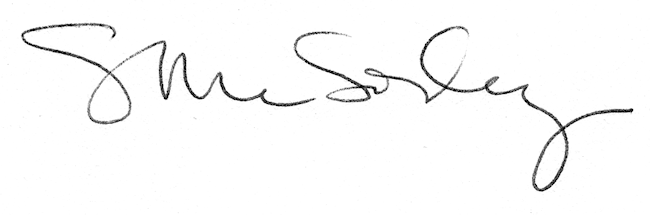 